Bidang Perumahan Rakyat dan Kawasan PermukimanChecklist PersyaratanKelengkapan Berkas: CatatanKet : Mohon memberi catatan apabila pemohon datang lebih dari satu kali atau mengalami hambatan dalam langkah prosedurNo.                /      Izin Rumah Kost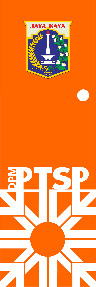 KewenanganUP PMPTSP KelurahanPengertianIzin penyelenggaraan rumah yang penggunaannya sebagian atau seluruhnya dijadikan sumber pendapatan oleh pemiliknya, dengan jalan menerima penghuni pemondokan minimal 1 (satu) bulan dengan memungut uang pemondokan.Dasar HukumKeputusan Gubernur Nomor 92 Tahun 1987 tentang Pedoman Pengaturan Perumahan Pemondokan (Rumah Kost) dalam Wilayah DKI JakartaDiajukanJAKEVONoPersyaratanAdaTidak Ada1Menginput formulir permohonan Izin Rumah Kost secara elektronik melalui jakevo.jakarta.go.id2Identitas Pemohon/Penanggung Jawab (Scan Asli)WNI :  Scan Asli Kartu Tanda Penduduk (KTP-el)  WNA : Scan Asli Kartu Kartu Izin Tinggal Terbatas (KITAS) atau VISA / Paspor 3Jika dikuasakanScan Asli Surat kuasa di atas kertas bermaterai sesuai ketentuan yang berlaku dan KTP-el orang yang diberi kuasa4Persetujuan tetangga (kiri, kanan, depan, belakang) + KTP tetangga (kiri, kanan, depan, belakang)5Scan Asli Izin Mendirikan Bangunan (IMB) 6Izin Rumah Kost terdahulu 7Scan Asli Pajak Bumi dan Bangunan (PBB) tahun terakhir 8Bukti pembayaran Pajak Hotel untuk Rumah Kos yang memiliki 10 kamar atau lebih 9Surat pernyataan dari pemilik mengenai perubahan kepemilikan atau pengelolaan 10Proposal teknis yang dilengkapi dengan: (Scan Asli)Jumlah kamar yang akan disewakanPenjelasan tentang jasa yang akan ditawarkanKisaran harga sewa kamar kostDenah bangunan dengan rincian rencana penggunaan setiap ruanganDaftar fasilitasNoLangkah ProsedurTgl DiterimaTgl PenyelesaianParaf1Front Office2Back OfficeSurvey/Tidak Survey3Kepala Unit PTSP4Petugas penomeran5Front OfficeWaktu PenyelesaianBiaya RetribusiMasa Berlaku7 Hari Kerja-2 Tahun